323/19324/19Mineral Titles Act 2010NOTICE OF LAND CEASING TO BE A MINERAL TITLE AREAMineral Titles Act 2010NOTICE OF LAND CEASING TO BE A MINERAL TITLE AREATitle Type and Number:Exploration Licence 28434Area Ceased on:28 July 2019Area:43 Blocks, 135.29 km²Locality:MACDONNELL RANGESName of Applicant(s)/Holder(s):56.28% CROSSLAND NICKEL PTY LTD* [ACN. 099 477 915], 43.72% ESSENTIAL MINING RESOURCES PTY LTD [ACN. 601 655 725]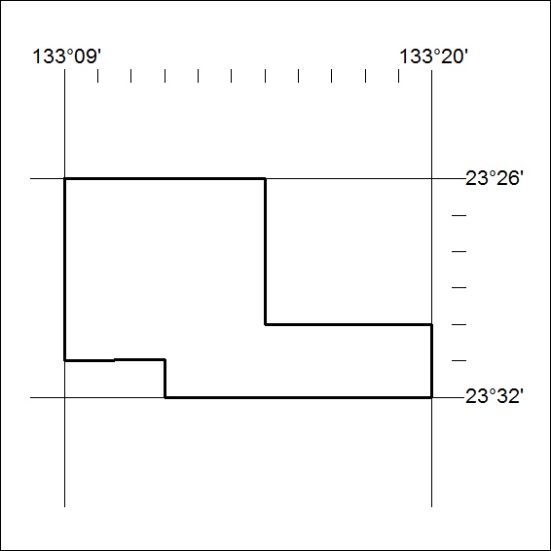 Mineral Titles Act 2010NOTICE OF LAND CEASING TO BE A MINERAL TITLE AREAMineral Titles Act 2010NOTICE OF LAND CEASING TO BE A MINERAL TITLE AREATitle Type and Number:Exploration Licence 30846Area Ceased on:29 July 2019Area:3 Blocks, 9.34 km²Locality:KILGOURName of Applicant(s)/Holder(s):100% MMG EXPLORATION PTY LTD* [ACN. 119 136 659]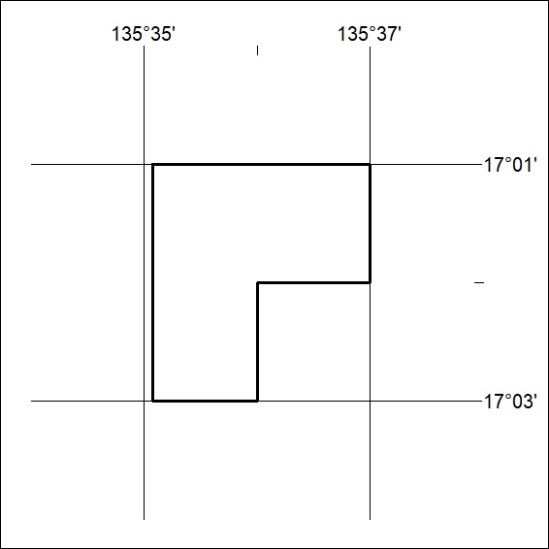 